Thurrock Disability Partnership BoardThursday 18th April 2019 6pm to 8pm, The Beehive Centre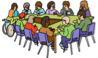 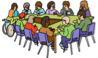 People at the meeting Anne White – Co-ChairLes Billingham - Assistant Director Adult Social Care & Community Development - Adults, Housing and Health– Thurrock Council – Co-ChairIan Evans, Director - Thurrock CoalitionKelly Bacon -  Thurrock Centre for Independent Living (TCIL) (minutes)Jill Thompson – Thurrock Advocacy Service
Jan Minter – Head of Community and Crisis Care - North East London Foundation Trust (NELFT)Patrick Long – Thurrock Diversity Network (TDN)Neil Woodbridge – Chief Executive Officer, Thurrock Lifestyle Solutions, CIC (TLS)Martin Oliver - Thurrock Lifestyle Solutions, CIC (TLS)Penny Ellmore - Thurrock Diversity Network (TDN)
Barbara Rice – Manager, Healthwatch ThurrockToni Saliba - Thurrock Diversity Network (TDN)Trevor Hopper - Thurrock Diversity Network (TDN) and Thurrock Centre for Independent Living (TCIL)Loren Field - Thurrock Diversity Network (TDN)Anita Field - Thurrock Diversity Network (TDN) Paul Potter – World of Work at Thurrock Centre for Independent Living (TCIL)Christine Ludlow - Thurrock Diversity Network (TDN), Thurrock Centre for Independent Living (TCIL), CarerJim Nicholson –  Independent Adult Safeguarding ChairJohn Paddick -  Chief Executive Officer, Thurrock Centre for Independent Living (TCIL) Jean Kendall - Essex Partnership University Trust (EPUT)Joanne Eaton – Essex Partnership Universities Trust (EPUT) (Formally SEPT & NEPT)
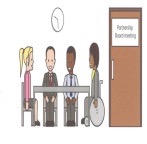 1.  Introductions and WelcomeAnne White welcomed those present to the meeting.1.1 Apologies:  Lita Walpole – St. Luke’sKate Knight – BATIASAngie Cahill – BATIASMaggie Harrison -  Thurrock Diversity Network (TDN)Karen Haltham – Thurrock Diversity NetworkPriscilla Fowles – Thurrock Diversity NetworkAshley Woodward – Chair, Parent Carer Participation Group (CaPa) Chloe Newton – Ategi Shared Lives Lynne Morgan – Chief Executive Officer, Thurrock MindMo James -  Parent Advisory Team Thurrock (PATT)  Jane Itangata – NHS Clinical Commissioning Group (CCG)David Landy – Learning Disability Nurse - Basildon and Thurrock University Hospital (BTUH)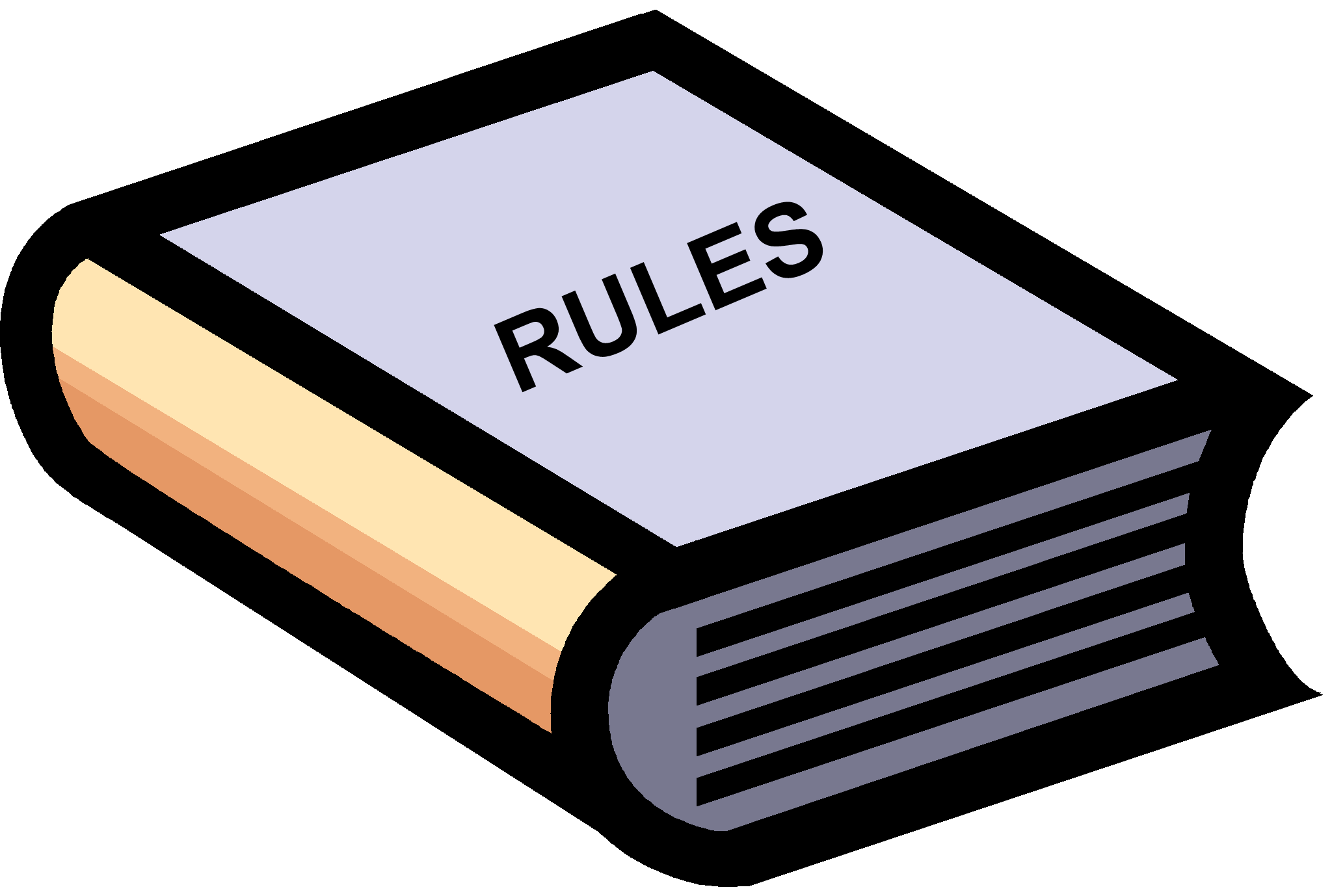 2. Rules of the MeetingAnne White read out the rules of the meeting. 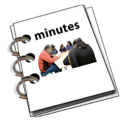 3. Minutes of the previous meeting of the Thurrock Disability Partnership Board3.1 Any AmendmentsNo amendments or changes required (13/12/18). Minutes accepted as an accurate record.3.2 Actions & Matters Arising Safeguarding House - Les picked up the Action from Page 5 of the minutes regarding the Safeguarding House. Les informed everyone that the Safeguarding House, has not been used for 18 months. Was used once by the Police in relation to a trafficking/modern slavery case, so the Safeguarding Board are reviewing the criteria required for the Safeguarding House to be used. Jim Nicolson highlighted that it is still a useful resource to have and there is a need to keep it.
The Open Dialogue Initiative - Les picked up another action on Page 5 and updated the Board on the “Open Dialogue” initiative (which originated in Finland in the 1980s. Les gave credit to Essex Partnership University Trust (EPUT) for finding the resources to fund the training for staff on the new ways of working with people following “first episode of psychosis”. Initial feedback is that Social Workers are really pleased and impressed with the impact of the initiative and it fits in well with initiatives in the community such as Local Area Coordination and Community Led Support. It is a good example of collaborative working between health and social care and other partners locally. Jim Nicolson suggested that there could be wider application and use for the skills and training offered.The Direct Payments Engagement Group - The Action on Page 7 relating to the Direct Payments Engagement Group was completed and the meeting schedule was circulated. The next Direct Payments Engagement Group is taking place on 9th May 2019 at 2pm to 4pm at The Beehive.The Thurrock Local Account - The Local Account is scheduled for the June 2019 Disability Partnership Board meeting (Page 7)Learning Disability Health checks - Neil has emailed the Learning Disability Health Check numbers to Les (Page 8)
The Partnership Board Consultation - The results of the Consultation and discussions on future plans are on tonight’s agenda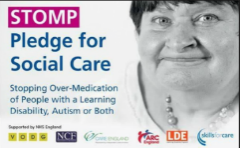 4. Health MattersSTOMP – Stopping the Over Medication of People with Learning Disabilities – Presentation by Joanne Eaton – Essex Partnership Universities Trust (EPUT) (Formally SEPT & NEPT)How social care providers can support STOMP. Social care providers can sign up to the STOMP pledge for social care providers at the Voluntary Organisations Disability Group (VODG) website.The NHS signed up to STOMP in April 2018. Then in September 2018 STOMP STAMP was signed up to. This covered children & young people with Learning Disabilities, Autism or both. The following “Mix It” video was then shown to attendees: www.youtube.com/watch?v=Cqbd2QsJmFwVODG ( Voluntary Organisations Disability Group)  has also produced a booklet to help support workers accompany people they support to a GP appointment to talk about psychotropic medication. The booklet includes an easy read section for the person.Supporting STOMP - You can be a STOMP supporter whether you are a person with a learning disability, autism or both, a family carer, voluntary organisation, health or social care professional:Ask your health care and social care providers if they have signed up to STOMP and what they are doing to stop over medication with psychotropic drugsGive them the web address england.nhs.uk/stomp for all the information they need to get startedShare the easy read leaflet about STOMPTell family carers about the resources on the Challenging Behaviour FoundationDownload the poster and share the short film about STOMP on the MiXit websiteUse social media to tell others what you are doing about STOMP. The Twitter hashtag is #WeSupportSTOMPIf you are a professional find out what your professional body’s STOMP commitments are on their websiteThe purpose is to stop overmedicating people and to improve their quality of life and to ensure that there is better understanding and communication with individuals. The STOMP Clinic will be staffed by a full multi-disciplinary team and will be live in July 2019.  Essex Partnership University Trust (EPUT) have reviewed whether the medication matches the individual’s condition.  Essex Partnership Universities Trust (EPUT) have reviewed all open cases. An individual who is identified as needing STOMP will be visited by support workers. Two tests will be completed and a “Red/Amber/Green” Rating (a “RAG Rating”) result will be reached.   Anne White asked if there is a list of medication that may be a trigger to certain conditions? How can the Directors at Thurrock Lifestyle Solutions (TLS CIC) help their staff to identify these? Jean Kendall advised that there is an easy read booklet online, that can be downloaded, in which medications can be checked, read about and understood. The booklet is available here: https://www.vodg.org.uk/wp-content/uploads/2017-VODG-Preparing-to-visit-a-doctor-to-talk-about-psychotropic-medication.pdfPear Tree Practice is the local GP Practice for Thurrock where STOMP is being piloted.Barbara Rice asked how alternatives to medication fill the gap. Joanne Eaton highlighted that Positive Behaviour Support is one alternative intervention, as is exercise, activity and a range of psychological support.Neil Woodbridge raised the concern that there is currently no Thurrock Occupational Therapy so how can the alternatives be delivered? Joanne Eaton drew attendee’s attention to Essex Learning Disability Partnership – It is an Essex-wide health funded partnership rather than social care, that includes Southend and Thurrock. It covers Core Services such as Occupational Therapy, Speech and Language. The services available in each area are dependent upon the amount of CCG funding/contribution. Stevie Atree is one of the Commissioners of this Partnership.Attendees took the view that ideally these should be provided on a per capita (population size) basis.  ACTION: A Copy of the Presentation will be emailed out with these minutesIan Evans
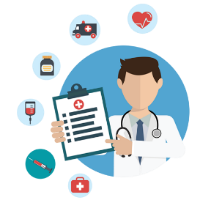 Learning Disability Health Checks – Progress in Thurrock – Neil WoodbridgeA copy of the Thurrock disability health checks document was distributed for information.Completed Checks Overview397 Completed Checks up to week 52142 More Checks than last year255 Checks completed last year56% more Checks completed in 18/1976% of people registered with their GP as having a Learning Disability have had their checks 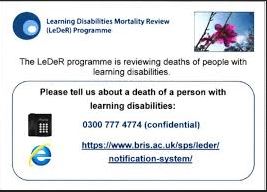 The Learning Disabilities Mortality Review (LeDeR) ProgrammeThurrock Lifestyle Solutions (TLS CIC) have produced 9 questions in response to the 9 Recommendations made as part of the LeDeR Programme and wished to raise the issue of how best to raise the questions and progress the issue in Thurrock, and how to remove the various barriers.A discussion followed around current barriers to progress and the need for a combined agreement to share database information. Attendees discussed who should take responsibility and who would be better placed to answer the 9 points and monitor progress in relation to the 9 Recommendations. Potential appropriate forums include: The Transforming Care PartnershipHealth & Wellbeing Board – it was agreed that this would be the most logical and appropriate Board to approach due to its wide membership and statutory (legal) powers.ACTION: This Board to write to the Health & Wellbeing Board and ask that they take responsibility for this item and taking the Recommendations forward in ThurrockLes Billingham & Anne White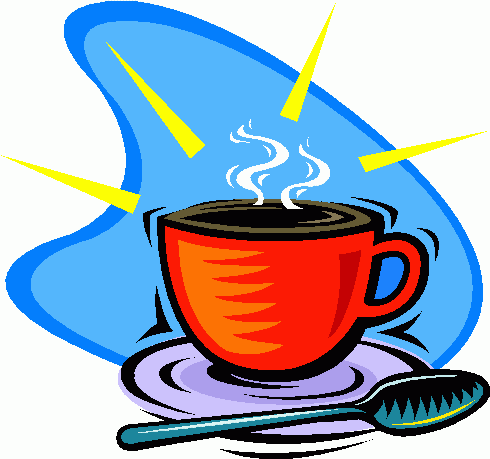 Coffee Break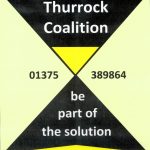 6. Consultation on how the Partnership Boards, Groups and Forums are working for people in Thurrock – Information and Survey – Ian Evans Ian gave a short presentation on the consultation, a copy of the Survey Results was circulated at the start of the meeting. Thurrock Coalition gathered peoples’ experiences and views on how you currently find out about what's happening with Health and Social Care in Thurrock and how you take part and make your voice heard.
The Consultation Results: Total Overall Responses: 90 - 82/90 Participants are Thurrock Residents42/89 Participants identified as having some form of impairment23/89 Participants identified as CarersIn terms of impairment types:38/63 Participants identified as having a physical impairment15/63 Participants identified as having mental health issues10/63 Participants identified as having a learning difference5/63 Participants identified as having a sensory impairmentThe majority of Participants said that:In order to find out about things that are happening in Thurrock that affect peoples’ health and wellbeing, they want:People to come to their group/forum to talk about topics that are coming up and to listen and gather feedback (47 people - 55.3%The topics that are up for discussion to be decided by the various groups/forums (46 people – 52.9%)To contribute views on the chosen topics at the various groups/forums that they already attend (41 people – 47.7%)To have the option of an online format (31 people – 35.6%)To attend a meeting in the morning (30 people – 36.6%)Currently, the main barriers to participation are:Transport/Travel (26 people – 37.1%)Not enough interesting topics (4 people – 5.7%) Timing of meeting (26 people – 37.1%)The place where the meetings are held (the venue) (13 people – 18.6%)The “Top 3” Topics that participants said they would like to see discussed at any future meetings were:Mental HealthLocal Area Issues i.e. Activities for younger people, local environmental issues, Local Housing issues, Future plans & Local transport.Health & Social Care including G. Ps, Hospitals and the closure of Orsett hospital.Options

Option 1
Make no change to existing structuresOption 2Establish an overarching Thurrock Partnership Board, to meet 3 times a year, with representation from the range of current Boards, Groups and Forums, primarily with individuals comprising: The current Co-Chairs, User-Led Reps of the range of community groups and networks in Thurrock, Disabled people (of various impairment types), parents, older people, family members, carers (sourced from a wide range of community groups and organisations in Thurrock), Third Sector Representatives, Healthwatch Thurrock, Assistant Director of Adult Social Care, Strategic Leads – Commissioning, Social Work, Elected Member – Portfolio Holder, Health (NHS) Representatives, CCG Representative, Public HealthThe Board should establish indicative membership spaces/places and should aim for at least 50% of membership from Disabled people, older people, carers, family membersWe are proposing that the existing Forums including Thurrock Diversity Network, Speak Up For Your Age Thurrock, The Emotional Wellbeing Forum, Thurrock Autism Action Group continue to be vital consultation, engagement and co-productive groups that provide community voices which directly inform the priorities and work of the Thurrock Partnership Board.How the Partnership Board could work in practice:Thurrock Coalition to carry out an annual survey of community groups and networks to determine the topics to be addressed at The Partnership Board in the forthcoming year.The Topics are organised and questionnaires are designed to identify specific areas of concern that can be addressed. The questionnaire on a given topic, for example “Transport” or “Accessible Housing” are taken to the range of community groups, networks, forums, societies etc., and runs for 3 months whilst results are gathered.Feedback is gathered. The results are then analysed and issues identified. A Report & Recommendations is drafted which are then added to the agenda of the Partnership Board.Specific representatives of providers and interested organisations are then invited to attend the subsequent Partnership Board. The Board will run as a “Town Hall” meeting/workshop where the issues and concerns identified from the questionnaire are discussed.The Thurrock Partnership Board suggests steps and actions for implementation and improvement. Recommendations are made and agreed.  This could include, for example, a recommendation for co-productive work to be undertaken to improve services around hospital discharge. The Thurrock Partnership Board, represented by Thurrock Coalition could formally request a standing item on the agenda at the Thurrock Health & Wellbeing Overview & Scrutiny Committee at which the Findings, Recommendations and Actions are then reported as appropriate.Recommendation - That the respective Boards vote on the suggested options outlined above and any changes take effect from July 2019 (after one final round of meetings for each Board). The new Board to launch in October 2019.A vote took place – The Recommendation and Option 2 (above) was unanimously agreedA discussion followed around how to ensure key partners and stakeholders attend and how to encourage individuals to attend and have their voices heard and listened to. The key is likely to be in the topics (chosen by people) and the Actions and Outcomes resulting from the “Town Hall” style meetings. Les emphasized that the genuine attempt, based upon the feedback received, to re-organise the Board structure and to see if it works more effectively. Also noted the importance of making the move to a single, strengthened Thurrock Partnership Board and that the consultation had shown the positive elements and feedback to build upon as well as areas to improve or change. 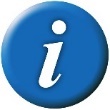 7. Any Other Businessi) Barbara Rice – Manager of Healthwatch Thurrock – has been to 43 different venues in the past month. Healthwatch has statutory powers, can make recommendations and make an impact. Healthwatch Thurrock is currently consulting on the NHS Long Term Plan. Barbara would like everyone to share this consultation. The deadline is the end of April. The link is: https://thurrockcvs.com/2019/04/01/what-are-your-views-on-the-nhs-long-term-plan/ii) Paul Potter (World of Work) wanted to inform the Board of his concerns that the availability of the Thurrock Mind Gardening Project has been reduced recently, which is unfortunate because the benefits have been personally huge.iii) Neil Woodbridge (Thurrock Lifestyle Solutions, CIC) asked that the link for professionals to the sexual abuse survey be distributed to attendees. ACTIONiv) John Paddick (Thurrock Centre for Independent Living - TCIL) – Drew the Boards attention to the Parliamentary Review in which TCIL features as a “Best Practice Partner” with the following introduction from Lord Blunkett and Eric Pickles, MP: “The ability to listen and learn from one another has always been vital in parliament, in business and in most aspects of daily life. But at this particular moment in time, as national and global events continue to reiterate, it is uncommonly crucial that we forge new channels of communication and reinforce existing ones. The following article from Thurrock Centre for Independent Living is an attempt to do just that.” The full Article is available here: https://www.theparliamentaryreview.co.uk/organisations/thurrock-centre-for-independent-livingIn addition, the TCIL Lasting Power of Attorney Champions Project is ongoing and has assisted individuals with the completion of over 500 LPA Applications to date. v) Jean Kendall (Essex Partnership Universities Trust - EPUT) – Wanted to remind everyone about the upcoming Big Health Day, taking place on 18/6/19 from 10am to 4pm in BasildonAllIan Evans to email the links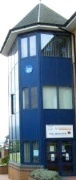 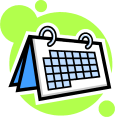 Next meeting of Thurrock Disability Partnership Board – To be agreed. Members will be notified by email.